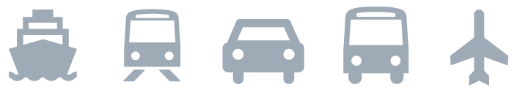 Planer za petodnevno putovanjeDan1Odredište [Kuda idete?]Gde da jedete: [Šta je za doručak?]Šta da radite: [Imate ulaznice za sjajnu predstavu?]Gde da odsednete: [Bungalov ili kod prijatelja?]Kako da stignete do tamo: [Avion, voz ili GPS?]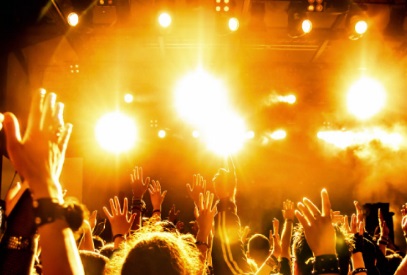 Dan2[Da biste zamenili tekst bilo kog čuvara mesta (kao što je ovaj) sopstvenim, samo izaberite red ili pasus i kucajte. Da biste dobili najbolje rezultate, nemojte da dodajete razmak levo ili desno od znakova u izboru.]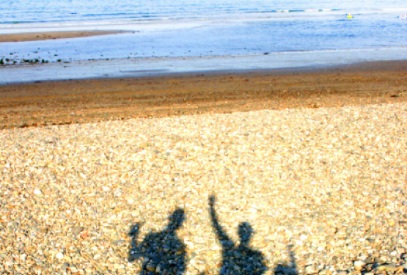 Dan3[Da biste ubacili sopstvenu fotografiju, izbrišite fotografiju čuvara mesta. Zatim na kartici „Umetanje“ odaberite stavku „Slika“]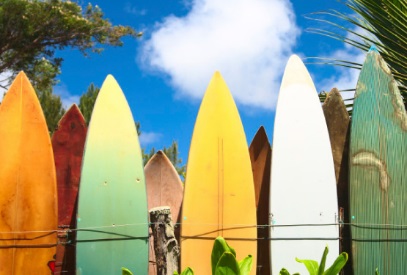 Dan4Odredište [Kuda idete?]Gde da jedete: [Šta je za doručak?]Šta da radite: [Imate ulaznice za sjajnu predstavu?]Gde da odsednete: [Bungalov ili kod prijatelja?]Kako da stignete do tamo: [Avion, voz ili GPS?]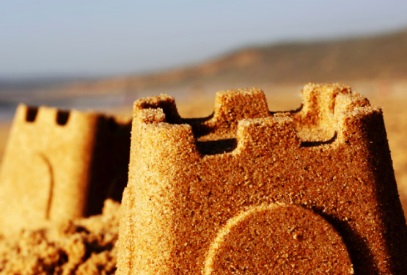 Dan5Odredište [Kuda idete?]Gde da jedete: [Šta je za doručak?]Šta da radite: [Imate ulaznice za sjajnu predstavu?]Gde da odsednete: [Bungalov ili kod prijatelja?]Kako da stignete do tamo: [Avion, voz ili GPS?]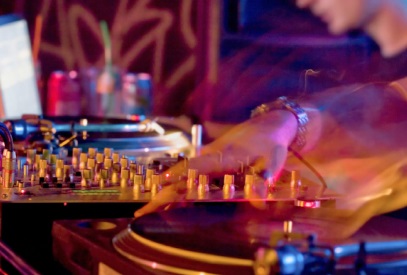 